Editor in Chief : Mrs. P. Lavanya (HOD , Dept of CSE) Editorial Board Members ( Faculty) Mrs. V. Sailaja , Associate Professor Mr. T. Praveen Kumar, Asst Professor Mr. R Sandeep, Asst Professor Editorial Board Members ( Students) Mr. Saad Uddin (160716733028)Ms. T. Laxmi Gayatri (160716733015)Ms. Radika Sagar (160716733109)IN FOCUS: MARK ZUCKERBERG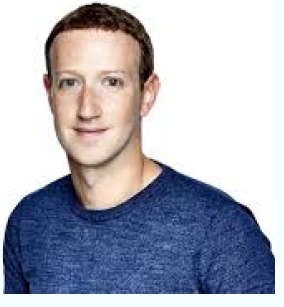 Mark Elliot Zuckerberg is an American media magnate, internet entrepreneur, and philanthropist. He is known for co-founding Facebook, Inc. and serves as its chairman, chief executive officer, and controlling shareholder. He also is a co-founder of the solar sail spacecraft development project Breakthrough Star shot and serves as one of its board members.Mark Zuckerberg co-founded the social-networking website Facebook out of his college dorm room at Harvard University. Zuckerberg left college after his sophomore year to concentrate on the site, the user base of which has grown to more than two billion people, making Zuckerberg a billionaire many times over.Zuckerberg and his friends Dustin Moskovitz, Chris Hughes and Eduardo Saverin created "The Facebook", a site that allowedusers to create their own profiles, upload photos, and communicate with other users. The group ran the site out of a dorm room at Harvard University until June 2004. That year Zuckerberg dropped out of college and moved the company to Palo Alto,California. By the end of 2004, Facebook had 1 million users.In 2005, Zuckerberg's enterprise received a huge boost from the venture capital firm Accel Partners. Accel invested $12.7million into the network, which at the time was open only to Ivy League students. Zuckerberg's company then granted access to other colleges, high school and international schools, pushing the site's membership to more than 5.5 million users by December2005. The site began attracting the interest of other companies that wanted to advertise with the popular social hub.VISIONTo become a leader in providing Computer Science & Engineering education with emphasis on knowledge and innovation. MISSIONTo offer flexible programs of study with collaborations to suit industry needsTo provide quality education and training through novel pedagogical practicesTo expedite high performance of excellence in teaching, research and innovations.To impart moral, ethical valued education with social responsibility.Program Educational ObjectivesGraduates of Compute Science and Engineering at Methodist College of Engineering and Technology will be able to:PEO1:	Apply technical concepts, Analyze, Synthesize data to Design and create novel products and solutions for the real life problems.PEO2:	Apply the knowledge of Computer Science Engineering to pursue higher education with due consideration to environment and society.PEO3:	Promote collaborative learning and spirit of team work through multidisciplinary projects PEO4:	Engage in life-long learning and develop entrepreneurial skills.Program Specific OutcomesAt the end of 4 years, Compute Science and Engineering graduates at MCET will be able to:PSO1:	Apply the knowledge of Computer Science and Engineering in various domains like networking and data mining to manage projects in multidisciplinary environments.PSO2:	Develop software applications with open-ended programming environments. PSO3:	Design and develop solutions by following standard software engineering principles and implement by using suitable programming languages and platformsAchievements The department has registered for Computer society of India (CSI)-Intuitional Membership.  The department has setup SWAYAM- NPTEL local chapter in collaboration with MHRD, Govt of India.Faculty Excellence:Mrs. P Lavanya is Single  point of contact for SWAYAM- NPTEL local chapter.Mr. A Rajesh Completed NPTEL Course on "Critical Thinking".Mrs. Unnati Khanarpurkar delivered guest Lecture on "C Programming" on 31st July 2018.Mrs E.Shailaja faculty coordinator for Computer society of India (CSI)-Intuitional Membership. Mr. T. Praveen Kumar and Mr. D. Rajashekar successfully completed their Pre-  Ph. D, Course Work and Research methodologies under JNTUHMrs. G. Saritha and Mr. L. Thirupathi successfully completed their Pre - Ph. D under GITAM Deemed to be University, Visakhapatnam. Mr. T. Praveen Kumar is a guest Lecture for BITS (Birla Institute of Technology and Science), Hyderabad Campus.Mr. D. Rajashekar is a guest Lecture for VITS (Vellore Institute of Technology)Mr. R Sandeep received Certificates from Microsoft Virtual Academy (MVA) on successful completion of “SQL Database Fundamentals”, “Introduction to Data Science”, “Developing Apps for IoT” and “Getting started with IoT” Courses in October 2018.Students AchievementsStudent Achievements DataStudent Internship DataPlacements DataSNONameBranch & SectionPasseed OutAchievements 1V. SrividyaCSE-IV B 2019NPTEL Online Certification on " Programming, Data Structures and algorithms Using Python with a score of 61%2V. SrividyaCSE-IV B 2019Oracle Industry Visit on 9th Oct 2018 and she bagged one 2GB Pendrive3V. SrividyaCSE-IV B 2019Shortlisted for 48Hr Hackathon organized by GRIET 4V. SrividyaCSE-IV B 2019Participated in Capgemini coding challenge5V. SrividyaCSE-IV B 20192-days Machine Learning and Ethical Hacking workshop on 8th &9th Sept'2018 at IIT Hyd.6V. SrividyaCSE-IV B 2019participated in Woxsen School of Business Trailblazer contest on 5th Aug'2018 and she baagged Backpack Bag7CH. Krishna PriyaCSE-IV A2019Task Student Brand Ambassador8AbhinavCSE-IV A2019Elected as President Rotary Club of Hyderabad9Pooja sawanthCSE-IV B 2019Elected as Director of professional development  Rotary Club of Hyderabad10Rachel shirinCSE-IV B 2019Elected as Chairperson of Literacy Rotary Club of Hyderabad11Abdul KareemCSE-IV A20192-days Machine Learning and Ethical Hacking workshop on 8th &9th Sept'2018 at IIT Hyd.12SwarnalathaCSE-IV B 20192-days Machine Learning and Ethical Hacking workshop on 8th &9th Sept'2018 at IIT Hyd.13DheerajCSE-IV A2019Participated in SmartBike Event @Hitex, HYD.14NomanCSE-IV A2019Participated in SmartBike Event @Hitex, HYD.15Syed MoinuddinCSE-IV A2019Participated in SmartBike Event @Hitex, HYD.16V.Sravya ReddyCSE-III- A2020Completed the 5-week JIO-digital champions -student learning program with GOLD Certification17 RachelCSE-IV A2019Attended a 2-days Google Mobile Developer Fest workshop on July 26th &27th at MallaReddy Engineering college and  she bagged T-Shirt,Badge aand T-shirt18AbhinavCSE-IV A2019Attended Aegis -IBM Meeting on AI,Data Science,Analytics,Machine Learning & Deep Learning on 14th July 201819AbbasCSE-IV A2019Attended Aegis -IBM Meeting on AI,Data Science,Analytics,Machine Learning & Deep Learning on 14th July 201820HrishikeshCSE-III A2010Attended Aegis -IBM Meeting on AI,Data Science,Analytics,Machine Learning & Deep Learning on 14th July 201821 DheerajCSE-IV A2019TASK-Oracle Academy-Oracle Technology Network Yatra on 11th July 2018 at TechMahindra, HYD22Amit VanapartyCSE-IV A2018Transpack, HYD23Pravalika ChallaCSE-IV A2018Transpack, HYD24Nithin Reddy KCSE-IV A2018Transpack, HYD25Mamatha KCSE-IV B 2018Transpack, HYD26Shivani BCSE-IV B 2018Transpack, HYD27Sai Prasad BCSE-IV B 2018Transpack, HYD28Nikitha KCSE-IV B 2018Transpack, HYD29Raviteja TCSE-IV A2018Transpack, HYD30Rahul GupthaCSE-IV A2018Transpack, HYD31Tejaswi AkulaCSE-IV B 2018Transpack, HYD32Tejaswini GCSE-IV B 2018Transpack, HYD33Gowthami KCSE-IV B 2018Transpack, HYD34Shravya YCSE-IV B 2018Transpack, HYD35Sreeya Reddy GCSE-IV B 2018Transpack, HYD36Priyanka Reddy PCSE-IV A2018Transpack, HYD37ALL STUDENTSCSE-IV A & B2018,19TASK SOFTSKILLS WORKSHOP FEB 15TH-16TH ,201838ALL STUDENTSCSE-IV A & B2018,19TASK MOOCS WORKSHOP on Aptitude and Reasoning FEB 23rd-24th ,201839ALL STUDENTSCSE-IV A & B2018,19TASK- Oracle Academy Student Day (Virtual) WORKSHOP FEB 26th ,2018 and every student got 20 certificates from the oracle academy.40ALL STUDENTSCSE-IV A & B2018,19TASK - Oracle Database Programming with SQL Workshop from 12th-14th March 2018.41Akshaya ReddyCSE-IV A 2019WE-HUB launch event on March 8th 201842Pooja SawanthCSE-IV  B2019WE-HUB launch event on March 8th 201843Mr. Abbas HusssainCSE-IV A 2019T-Hub Event by MIT Prof. Mr.Mathew Kressy on March 8th 201844Mr. Dheeraj GaneshCSE-IV A 2019T-Hub Event by MIT Prof Mr.Mathew Kressy on March 8th 201845V. SrividyaCSE-IV B 2019Deloitte Industry Visit  through TASK on March 16th,2018 and she gifted with Bag46K.BhargaviCSE-IV A 2019Deloitte Industry Visit  through TASK on March 16th,2018 and she gifted with Bag47K.GaneshCSE-IV A 2019Deloitte Industry Visit  through TASK on March 16th,2018 and he gifted with Bag48K.ChinmaiCSE-IV A 2019Deloitte Industry Visit  through TASK on March 16th,2018 and she gifted with Bag49A.SnehaCSE-IV B 2019Deloitte Industry Visit  through TASK on March 16th,2018 and she gifted with Bag50ALL STUDENTSCSE-IV A & B2018,19Attended Mandatory Skill Testing ( Youth4Work) as per the initiative of MHRD and AICTE51Mr. Abbas HusssainCSE-IV A 2019Attended Start-up Company meeting at T-HUB on Mar 21st-201852Mr. Dheeraj GaneshCSE-IV A 2019Attended Start-up Company meeting  at T-HUB on Mar 21st-201853Mr. Syed MoinuddinCSE-IV A 2019Attended Start-up Company meeting at T-HUB on Mar 21st-201854Mr. Dheeraj GaneshCSE-IV A 2019Completed Technical Article on Cyber Security55ALL STUDENTSCSE-IV A & B2019Attended free online assessment test by hiremee on 23-july-201856AbhinavCSE-IV A2019NPTEL Online Certification on " Programming, Data Structures and algorithms Using Python with a score of 41%57A snehaCSE-IV B 2019Participated in Capgemini coding challenge58V AmithCSE-IV A2018Got MS  admission at USA 59ALL STUDENTSCSE-IV A & B2019Attended industry visit at Digital Lync Technologies ,HYD on 5-apr-201860ALL STUDENTSCSE-IV A & B2019Attended FNAT (First Naukri Assesment test) On 10-apr-20186120 STUDENTSCSE-IV A & B2019Got TASK - Oracle Database Programming with SQL Certificates from 12th-14th March 2018.62V. SrividyaCSE-IV B 2019Participated Student Talks at Vardhaman College of Engineering,HYD.SNONameHTNOBranch & SectionCompany Name of the Internship1Tigulla Vaishnaavi Goud160716733048CSE-III- AHector Beverages pvt ltd, HYD2Sri pragna160716733005CSE-III- ASuntek, HYD3Nedunoori Dheeraj ganesh160715733027CSE-IV-AThe Engineering Factory, HYD4K.V.N Purushotham160715733107CSE-IV-BCommonDove, HYD5KOSALA GANESH160715733030CSE-IV-AYOUTH4WORK,HYD6KOSALA GANESH160715733030CSE-IV-AAWIGN Enterprises Ltd, HYD7Padibandla Rachel Shirin160715733071CSE-IV-BUnicorpus health foundation8V.Sravya Reddy160716733030CSE-III- AInternshala,, HYD9V.Sravya Reddy160716733030CSE-III- A Jio, HYD10V.Sravya Reddy160716733030CSE-III- AHector Beverages Pvt Ltd11Akula Sachin Raj yadav160715733077CSE -III- BSocio wash,HYD12Mariya Akhtar160715733043CSE-IV-AAmazemetrack,HYD13Engu Bhargav160716733017CSE-III- AMY STUDY BUDDY,HYD14V Srividya160715733096CSE-IV-BOLCADEMY,HYD15Ajay shyam160715733065CSE -III- BTEDx IIM Rohtak16Sai Dhatri160716733012CSE-III- AInternshala Student Partner,Hyd.17CH. Raviteja160715733074CSE-IV-BSpyry Technologies,Bangalore18V.Sucharitha160716733021CSE-III- ACybersoft Systems(I) Pvt. Ltd, HYD19K.Manasa160716733026CSE-III- ACybersoft Systems(I) Pvt. Ltd, HYD20Pranav Kastury160715733074CSE-IV-BCodeCrux Web Technologies (p) Ltd, HYD21Mr. Abdul Mutakabbir160716733007CSE-III- AResearch center Imarath, DRDO,HYDSNONameBranch & SectionPasseed OutCompany1 Rahul GupthaCSE- IVA2018Dhanush Infotech2K. BhargaviCSE- IVA2019Hexaware 3Sachin RajCSE- IVB2019TCS4Tayeba BegumCSE- IVB2019TCS5N Priyanka ReddyCSE- IVB2019TCS6Shiksha GargCSE- IVB2019Value Momemtum7J  VinoothnaCSE- IVB2018Automative Manufactures pvt ltd8G TejaswiniCSE- IVB2018Automative Manufactures pvt ltd9Murtuza AkhtariCSE- IVB2018Infosys10Sardar Tejpal Singh CSE- IVB2018Quanticate, Bang11P. Priyanka ReddyCSE- IVA2018Quanticate, Bang12G.TejaswiniCSE- IVB2018Quanticate, Bang13B ShivaniCSE- IVB2018Quanticate, Bang14P.MadhuriCSE- IVA2018Quanticate, Bang15A. TejaswiCSE- IVA2018Quanticate, Bang16K NikithaCSE- IVB2018Quanticate, Bang17Sowjanya KundetiCSE- IVB2018Toppr Technologies,HYD18 NagaglakshmiCSE- IVB2018Bodhtree,HYD19 V AmitCSE- IVA2018Eidiko ,HYD20 Md Aijaz ahmed AnsariCSE- IVB2018Eidiko ,HYD21 Rahul GupthaCSE- IVA2018Eidiko ,HYD22Muffadal khambatiCSE- IVA2018C3i,HYD23 Dileep VCSE- IVA2018Qspidiers,HYD24K MamthaCSE- IVB2018Qspidiers,HYD25M AishwaryaCSE- IVA2018Qspidiers,HYD26Murtuza AkhtaryCSE- IVB2018Qspidiers,HYD27P MadhuriCSE- IVA2018Qspidiers,HYD28Rahul gupthaCSE- IVA2018Qspidiers,HYD29S SravyaCSE- IVB2018Qspidiers,HYD30Sowjanya kCSE- IVB2018Qspidiers,HYD31T RavitejaCSE- IVA2018Qspidiers,HYD32Mr V AmitCSE- IVA2018Infasta soft solutions,HYD33Abhishek SuryaCSE- IVA2018Dbs Asia Hub-2,HYD